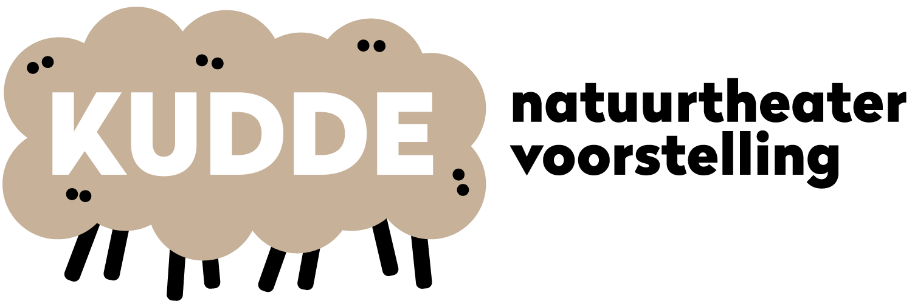 Natuurtheater met schapen op de Heide Heb je zin om te helpen bij de realisatie van een unieke natuurtheaterproductie?  Deze zomer komt Kudde naar Natuurgrenspark De Groote Heide: een unieke natuurtheatervoorstelling met de schapen die op de heide grazen. Alle info vind je op: www.kudde.org. De trailer vind je op: https://youtu.be/PPkoK4KjzzE.  Wie zoeken we? De theatermakers van Kudde zoeken nog helpende handen voor, tijdens en na de voorstellingen. Je verricht lichte hand- en spandiensten, waaronder het publiek ontvangen. Je helpt de mensen van productie om spullen op de juiste plek te zetten en weer op te halen. Je ondersteunt de technici met het plaatsen en bewaken van beamers. En na afloop van de voorstelling help je om samen met de anderen alles op te ruimen. In een toffe sfeer… Als vrijwilliger mag je gratis naar de generale repetitie op 30 augustus. Helpende handen krijgen ook avondeten tijdens hun dienst. Wanneer? Hieronder vind je de data van alle voorstellingen. We zoeken jou als je Aanwezig kan zijn op de vrijwilligersbriefing: 29 augustus, van 19.30 tot 20.30 u.  Minstens 2 avonden kan helpen in de periode 30 augustus t/m 11 september. De avonden hoeven niet aaneensluitend te zijn. Zin om te helpen? Je bent 18+ Vul de gegevens op de volgende pagina in, kopieer dit en stuur alles naar pamela@caora.nl 	Geef minstens twee avonden op waarop je kan helpen. Meer dan 2 avonden helpen mag ook. Dan schrijf je je in voor 4,6,8,…(even getal) voorstellingen. Deadline voor inschrijving als vrijwilliger: 1 juni 2022.Meer informatie nodig? Bel Paméla Freriks  op 06-21206899 of stuur een mail naar pamela@caora.nl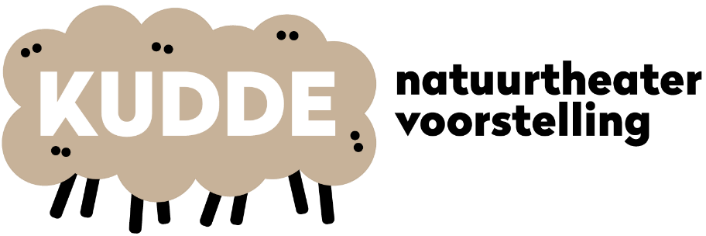 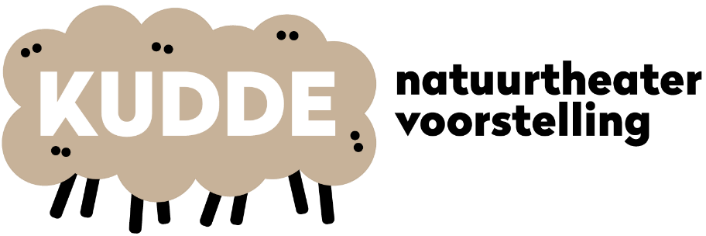 Telefoonnummer: Dieetwensen hier aangeven: Data waarop je kan helpen zijn Graag kopiëren en sturen naar pamela@caora.nl voor 1 juni 2022Bedankt alvast! Namens Natuurgrenspark De Groote Heide, Staatsbosbeheer en Stichting Schaapskudde De Groote Heide. Wat Datum Tijd Wie Briefing 29 augustus 2022 19.30 – 20.30 uur Alle vrijwilligers Generale 30 augustus 2022 17.30 – 23.00 uur Alle vrijwilligers welkom om te kijken! 5 vrijwilligers helpen tijdens de generale. Deze krijgen een ticket voor een van de latere voorstellingen. Première 31 augustus 2022 17.30 – 23.00 uur Ingedeelde vrijwilligers Voorstelling 1 september 2022 17.30 – 23.00 uur Ingedeelde vrijwilligers Voorstelling 2 september 2022 17.30 – 23.00 uur Ingedeelde vrijwilligers Voorstelling 3 september 2022 17.30 – 23.00 uur Ingedeelde vrijwilligers Voorstelling 4 september 2022 17.30 – 23.00 uur Ingedeelde vrijwilligers Voorstelling 7 september 2022 17.30 – 23.00 uur Ingedeelde vrijwilligers Voorstelling 8 september 2022 17.30 – 23.00 uur Ingedeelde vrijwilligers Voorstelling 9 september 2022 17.30 – 23.00 uur Ingedeelde vrijwilligers Voorstelling 10 september 2022 17.30 – 23.00 uur Ingedeelde vrijwilligers Voorstelling 11 september 2022 17.30 – 23.00 uur Ingedeelde vrijwilligers Afscheid na laatste voorstelling op 11 september, facultatiefAlle vrijwilligers welkomVlees              ja/nee Vis               ja/nee       Vega              ja/nee Je kan aanwezig zijn/helpen op Aankruisen welke dagen kunnen Minstens 2 dagen opgeven, aub Briefing, 29 augustus, 19.30 – 20.30 uur Ja (elke vrijwilliger aanwezig) Generale, 30 augustus, 17.00 – 23.00 uur Alle vrijwilligers welkom Generale, 30 augustus 17.00 – 23.00 uur u, als helper Première, 31 augustus 17.00 – 23.00 uur Voorstelling,  1 september 17.00 – 23.00 uur Voorstelling,  2 september 17.00 – 23.00 uur Voorstelling,  3 september 17.00 – 23.00 uur Voorstelling,  4 september 17.00 – 23.00 uur Voorstelling,  7 september 17.30 – 23.00 uur Voorstelling,  8 september 17.30 – 23.00 uur Voorstelling,  9 september 17.30 – 23.00 uur Voorstelling, 10 september 17.30 – 23.00 uur Voorstelling, 11 september 17.30 – 23.00 uur 